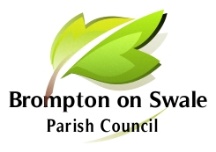 To:  	All Members		County Councillor C LesDistrict Councillors		PoliceBrompton-on-Swale Residents		NOTCIE IS HEREBY GIVEN THAT THE ANNUAL PARISH MEETING AND THE ANNUAL MEETING OF THE PARISH COUNCIL WILL BE HELD ON THURSDAY 19 MAY 2022 AT 7.00 PM AT THE BROMPTON-ON-SWALE COMMUNITY SPORTS HALL, HONEY POT ROAD, BROMPTON-ON-SWALEThe meeting is open to the public by virtue of the Public Bodies (administration to Meetings Act 1960 s1 and The Local Authorities (Coronavirus) (Flexibility of Local Authority Meetings) (England) Regulations 2020.It is recommended that for the safety of all those attending the meeting, taking personal responsibility and carrying out a lateral flow test before arrival and wearing a face mask whilst indoors (if unable to maintain social distancing), will be encouraged, regardless of vaccination status.Members of the public and press are invited to attend and may address members of the Council during the item set aside for public participation – Item 3 ‘Public Participation'Members of the public are allowed to film, make sound recordings and use social media to record all public items on our agendas, provided that they provide advance notice to the Clerk or Chairman by the start of the meeting, filming and recording is overt & filming and recording is not undertaken in a manner which the Chairman considers to be disruptive or distracting to the good order and conduct of the meeting. Members of the public present also have the right NOT to be filmed or recorded.Martin Reynolds, Clerk to the Parish CouncilAgenda for meeting is shown below19 May 2022Cllr Andrew Guest(Chairman)AGENDAAnnual Parish MeetingThis meeting will take place immediately prior to the Annual Meeting of the Parish Council. Members of the public will have the opportunity to raise matters for consideration by the Parish Council. Copies of the minutes of the 2021 Annual Parish Minutes will be available.Parish Council Annual Meeting	 1.	Declaration of Acceptance of Office for Councillors:  2.	To receive nominations for and Election of Officers – Chairman & Vice Chairman1.1	To receive nominations for Chairman and approve Election	1.2	Appointed Chairman to sign Declaration of Acceptance of Office	1.3	To receive nominations for Vice-Chairman and approve Election3	Declaraton of Interest: To Approve Dispensation Requests and to Note Declarations of Interests not already declared under members Code of Conduct or members register of Pecuniary Interests4	To receive nominations and Election of representatives:  to Village Society, Yorkshire Local Councils Association (YLCA)5	Apologies: To Note Apologies and Approve Reasons for Absence6	Public Participation:  Members of the public who wish to speak regarding an item within the remit of the Parish Council may do so. PLEASE NOTE: Total time limit for this item is 30 minutes, each speaker limited to a 5-minute slot.7	To confirm the Minutes of the last meeting held on 14 April 2022 as a true and correct record 8	Matters arising – to receive any information on ongoing matters from the minutes and decide on further action where necessary8.1	Augustus Gardens transfer Plan	8.2	Red Telephone Kiosk	8.3	Reinforcing the Riverside	8.4	Dog Waste Bin – Stephenson Road	8.5	Allotments site	8.6	Queens Platinum Jubilee Celebrations8.7	Soil heap Bathroom World Car park8.8	Replacement Trees9	Reports: NYCC; RDC; Police; Village Society   10	Current issues 10.1	To review Standing Orders and receive any recommendations for change (circulated prior to the meeting)10.2	To review Financial Regulations and receive any recommendations for change (circulated prior to the meeting)10.3	To consider/discuss insurance premium for 2022/2023 – Current 3 year plan expires on 11 June 202310.4	To adopt Governance and Accountability for Smaller Authorities in England (JPAG) – March 2022 (circulated prior to the meeting, including changes for 2022/23)10.5	To review Data Protection registration and ensure ICO certificate in place – Expires 15 Nov 2022 (circulated prior to meeting)11	Parish Finances11.1	To receive and note the payments previously authorised and receipts (circulated prior to the meeting)11.2	To receive a bank reconciliation and budget comparison for the year ending 31 March 2022 (circulated prior to the meeting)	11.3	Annual Accounts 2021/2022		10.3.1	Receive and note the Annual Internal Audit Report – (circulated prior to the meeting)		10.3.2	Consider and approve the Annual Governance Statement10.3.3	Consider and approve the Accounting Statements for 2021/2022 – (circulated prior to the meeting)12	To consider the following new Correspondence received and decide action where necessary12.1	Discuss request from resident to trade from mobile on a weekly basis13	To consider and decide upon the following New Planning Applications	No New Planning applications received14	To receive the following Planning Decision/InformationNo planning decisions received15	Minor Matters16	To confirm the Date of next meeting, Thursday 7 July 2022 @7.00pm - TBA